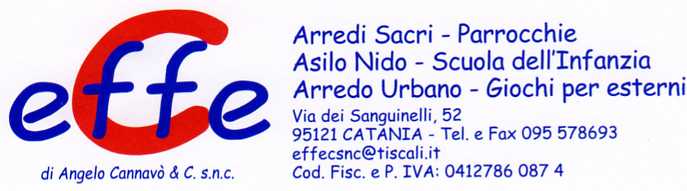 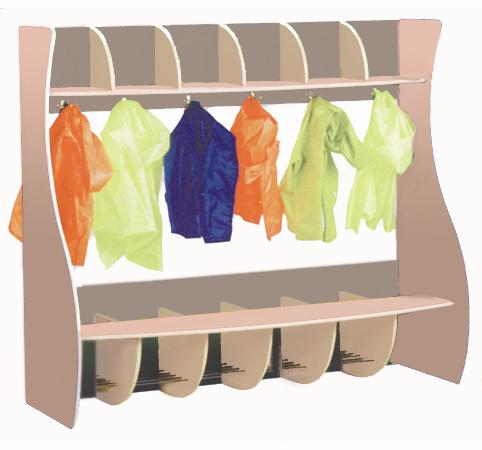 Descrizione:Spogliatoio a 6 posti, realizzato in multistrato, misura150lx130hx50p. E' composto di una panca su tutta lalunghezza, nella parte inferiore una griglia metallicaportascarpe, sei scomparti a giorno e una fila di ganciappendiabiti in quella superiore. Disponibile nellaverisione neutra o colorata.
Tipi di scuola: materna
Categoria: Spogliatoi Bimbo
Codice:PS0103X